«Балқаш қаласы Абай атындағы №2 лицей» КМММектеп-лицейдің оқушыларының кибербуллинг немесе киберқылмысқа тап болуы немесе болмауын зерттеу сауалнамасы2023 жылдың 24 қаңтарында мектеп-лицейдің 3 пен 4 сыныптарында педагог-психолог Жунусова М.О. «оқушылардың кибербуллинг немесе киберқылмысқа тап болуы немесе болмауын» зерттеу сауалнамасы өткізілді. Сауалнамаға 3 пен 4 сыныптардан 117 оқушы жауап берді. Сауалнаманың қорытындысына сүйеніп: «Буллинг. Кибербуллинг» тақырыбына алдын алу, ағарту жұмыстары жүргізілді. Сауалнама қорытындысы төмендегі диаграмма арқылы көрсетілді:Қазіргі уақытта саған біреу қысым көрсетіп әлімжеттік жасап жүр ме?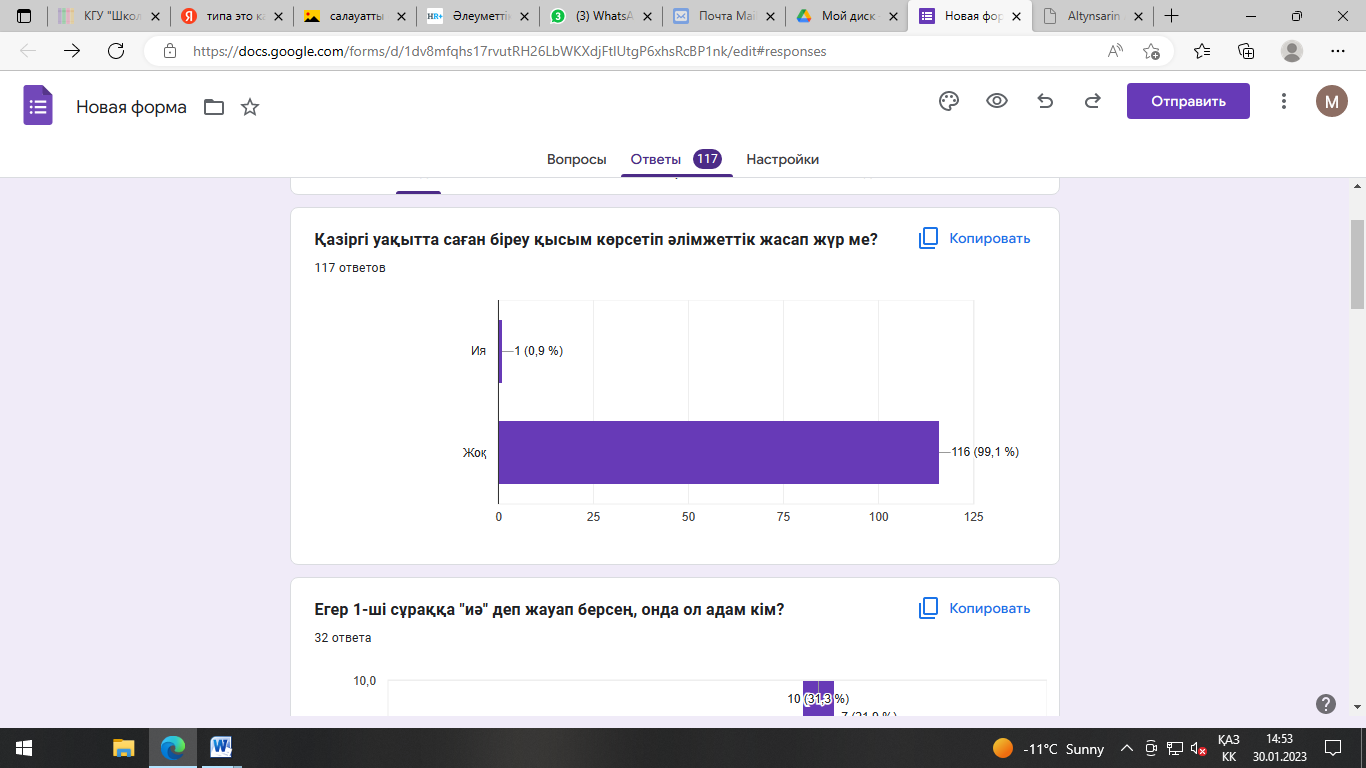 Егер 1-ші сұраққа "иә" деп жауап берсең, онда ол адам кім?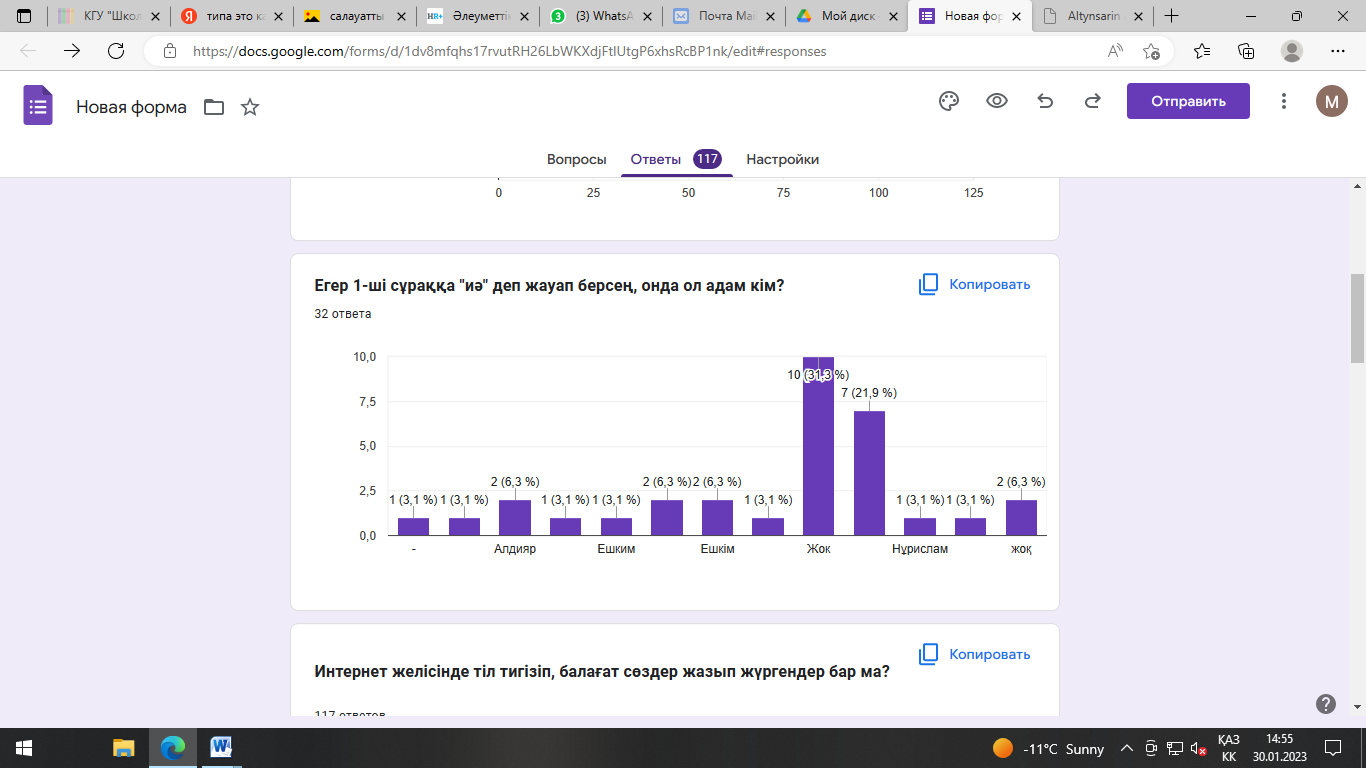 Интернет желісінде тіл тигізіп, балағат сөздер жазып жүргендер бар ма?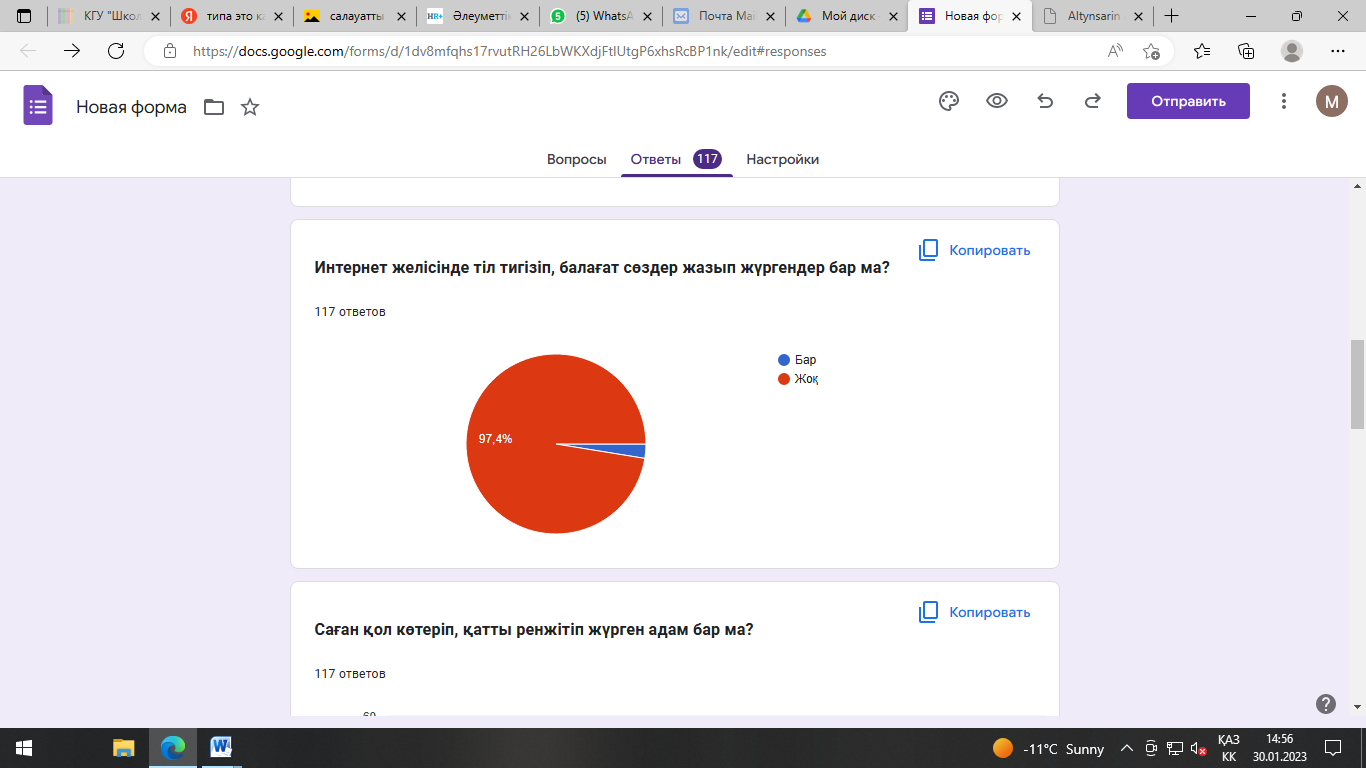 Саған қол көтеріп, қатты ренжітіп жүрген адам бар ма?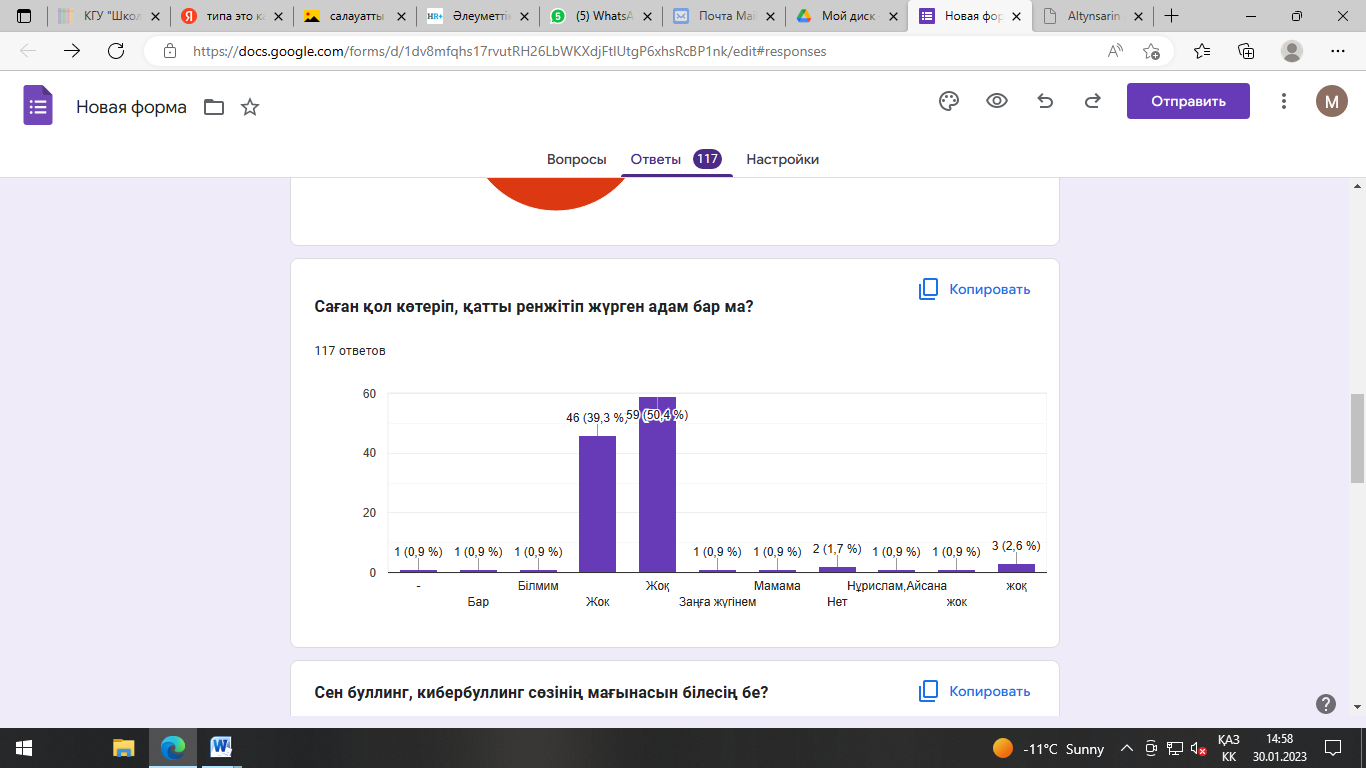 Сен буллинг, кибербуллинг сөзінің мағынасын білесің бе?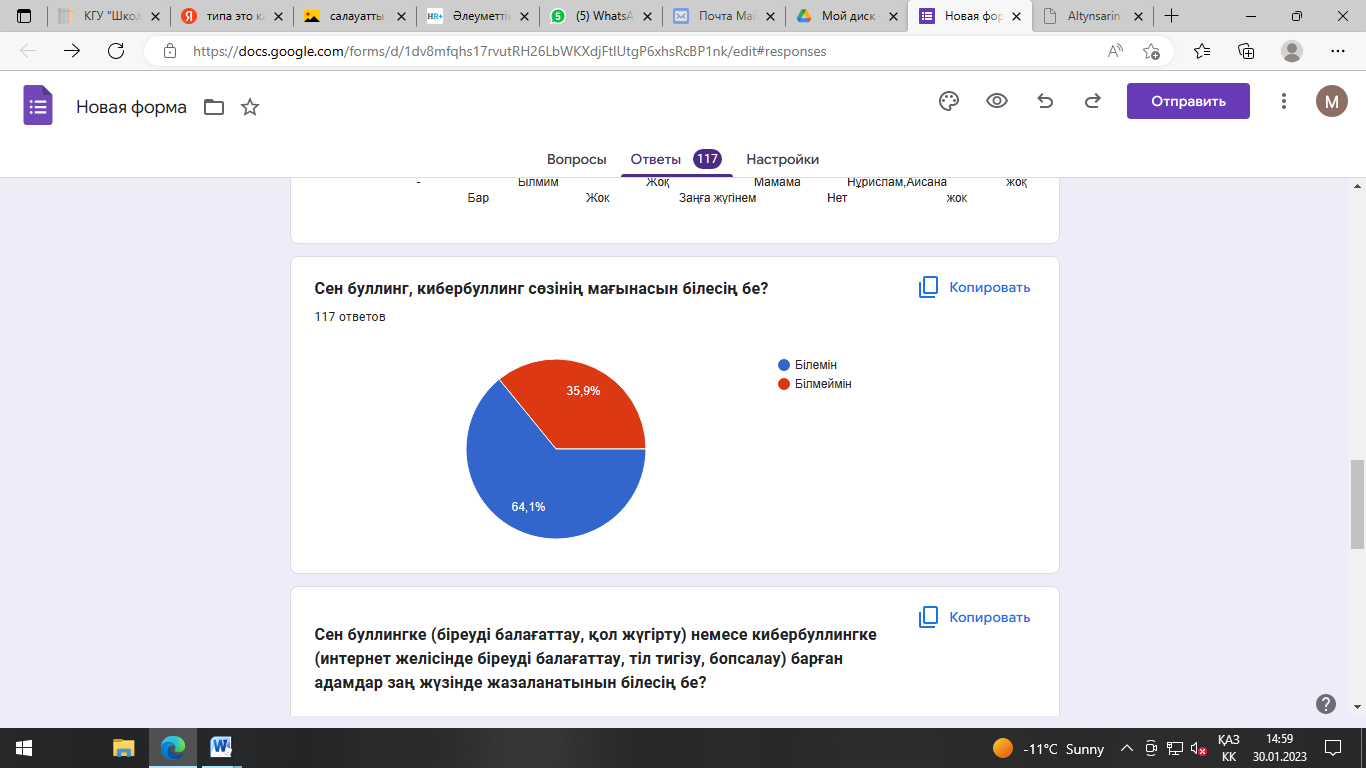 Сен буллингке (біреуді балағаттау, қол жүгірту) немесе кибербуллингке (интернет желісінде біреуді балағаттау, тіл тигізу, бопсалау) барған адамдар заң жүзінде жазаланатынын білесің бе?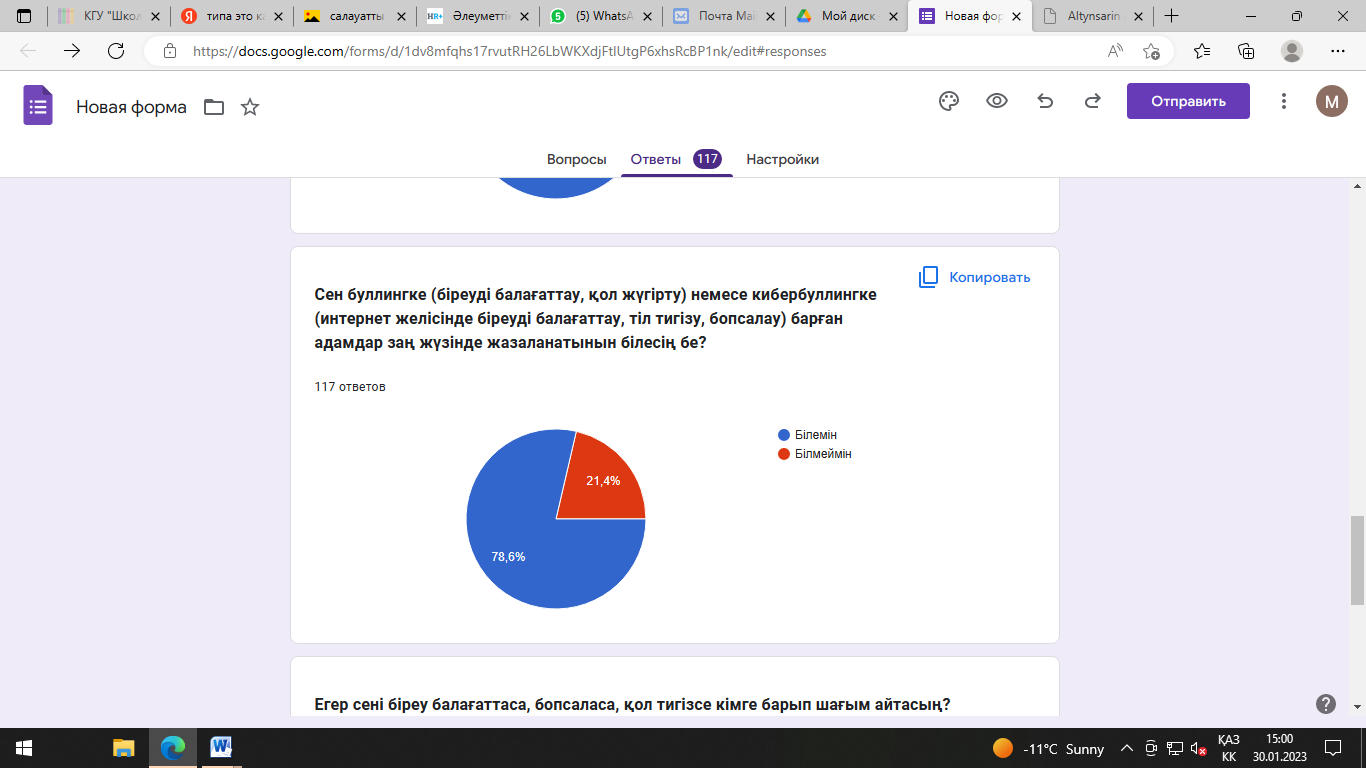 Егер сені біреу балағаттаса, бопсаласа, қол тигізсе кімге барып шағым айтасың? (Оқушылар жауаптары: ата-анаға, мұғалімге)